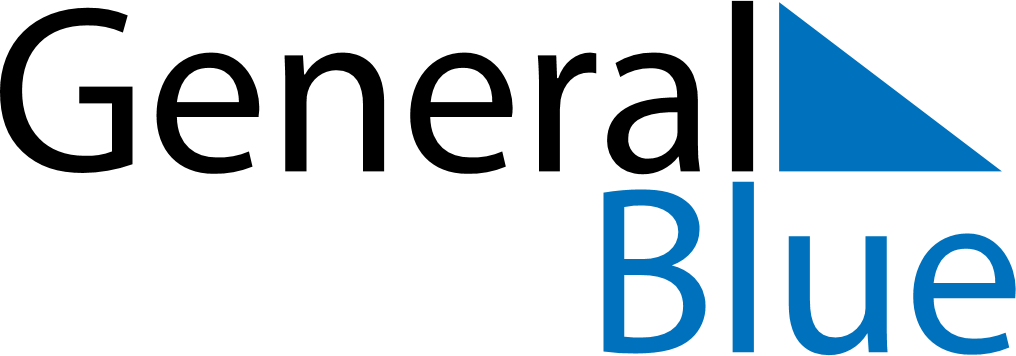 June 2024June 2024June 2024June 2024June 2024June 2024June 2024Pueblo Nuevo El Chivo, Zulia, VenezuelaPueblo Nuevo El Chivo, Zulia, VenezuelaPueblo Nuevo El Chivo, Zulia, VenezuelaPueblo Nuevo El Chivo, Zulia, VenezuelaPueblo Nuevo El Chivo, Zulia, VenezuelaPueblo Nuevo El Chivo, Zulia, VenezuelaPueblo Nuevo El Chivo, Zulia, VenezuelaSundayMondayMondayTuesdayWednesdayThursdayFridaySaturday1Sunrise: 6:25 AMSunset: 7:02 PMDaylight: 12 hours and 36 minutes.23345678Sunrise: 6:26 AMSunset: 7:02 PMDaylight: 12 hours and 36 minutes.Sunrise: 6:26 AMSunset: 7:03 PMDaylight: 12 hours and 37 minutes.Sunrise: 6:26 AMSunset: 7:03 PMDaylight: 12 hours and 37 minutes.Sunrise: 6:26 AMSunset: 7:03 PMDaylight: 12 hours and 37 minutes.Sunrise: 6:26 AMSunset: 7:03 PMDaylight: 12 hours and 37 minutes.Sunrise: 6:26 AMSunset: 7:03 PMDaylight: 12 hours and 37 minutes.Sunrise: 6:26 AMSunset: 7:04 PMDaylight: 12 hours and 37 minutes.Sunrise: 6:26 AMSunset: 7:04 PMDaylight: 12 hours and 37 minutes.910101112131415Sunrise: 6:26 AMSunset: 7:04 PMDaylight: 12 hours and 37 minutes.Sunrise: 6:26 AMSunset: 7:04 PMDaylight: 12 hours and 38 minutes.Sunrise: 6:26 AMSunset: 7:04 PMDaylight: 12 hours and 38 minutes.Sunrise: 6:26 AMSunset: 7:05 PMDaylight: 12 hours and 38 minutes.Sunrise: 6:27 AMSunset: 7:05 PMDaylight: 12 hours and 38 minutes.Sunrise: 6:27 AMSunset: 7:05 PMDaylight: 12 hours and 38 minutes.Sunrise: 6:27 AMSunset: 7:05 PMDaylight: 12 hours and 38 minutes.Sunrise: 6:27 AMSunset: 7:06 PMDaylight: 12 hours and 38 minutes.1617171819202122Sunrise: 6:27 AMSunset: 7:06 PMDaylight: 12 hours and 38 minutes.Sunrise: 6:28 AMSunset: 7:06 PMDaylight: 12 hours and 38 minutes.Sunrise: 6:28 AMSunset: 7:06 PMDaylight: 12 hours and 38 minutes.Sunrise: 6:28 AMSunset: 7:06 PMDaylight: 12 hours and 38 minutes.Sunrise: 6:28 AMSunset: 7:07 PMDaylight: 12 hours and 38 minutes.Sunrise: 6:28 AMSunset: 7:07 PMDaylight: 12 hours and 38 minutes.Sunrise: 6:28 AMSunset: 7:07 PMDaylight: 12 hours and 38 minutes.Sunrise: 6:29 AMSunset: 7:07 PMDaylight: 12 hours and 38 minutes.2324242526272829Sunrise: 6:29 AMSunset: 7:08 PMDaylight: 12 hours and 38 minutes.Sunrise: 6:29 AMSunset: 7:08 PMDaylight: 12 hours and 38 minutes.Sunrise: 6:29 AMSunset: 7:08 PMDaylight: 12 hours and 38 minutes.Sunrise: 6:29 AMSunset: 7:08 PMDaylight: 12 hours and 38 minutes.Sunrise: 6:30 AMSunset: 7:08 PMDaylight: 12 hours and 38 minutes.Sunrise: 6:30 AMSunset: 7:08 PMDaylight: 12 hours and 38 minutes.Sunrise: 6:30 AMSunset: 7:08 PMDaylight: 12 hours and 38 minutes.Sunrise: 6:30 AMSunset: 7:09 PMDaylight: 12 hours and 38 minutes.30Sunrise: 6:30 AMSunset: 7:09 PMDaylight: 12 hours and 38 minutes.